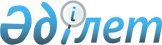 О внесении дополнений в постановление Правительства Республики Казахстан от 10 июля 2003 года N 681
					
			Утративший силу
			
			
		
					Постановление Правительства Республики Казахстан от 18 марта 2008 года N 260. Утратило силу постановлением Правительства Республики Казахстан от 25 марта 2011 года № 272

       Сноска. Утратило силу постановлением Правительства РК от 25.03.2011 № 272.      В целях обеспечения национальной безопасности Республики Казахстан Правительство Республики Казахстан  ПОСТАНОВЛЯЕТ : 

      1. Внести в  постановление  Правительства Республики Казахстан от 10 июля 2003 года N 681 "Об утверждении запретов на ввоз в Республику Казахстан и вывоз из Республики Казахстан товаров и транспортных средств, перечней товаров, запрещенных к помещению под некоторые таможенные режимы, а также запретов и ограничений на проведение операций с товарами, помещенными под отдельные таможенные режимы" (САПП Республики Казахстан, 2003 г., N 29, ст. 284) следующие дополнения: 

      перечень товаров, запрещенных к помещению под таможенный режим экспорта товаров, утвержденный указанным постановлением: 

      дополнить строками, порядковые номера 14 и 15, следующего содержания: 

      "14 Семена подсолнечника 1206 00** 

      15 Масло подсолнечное, сафлоровое или хлопковое и их фракции, нерафинированные или рафинированные, но без изменения химического состава 1512**"; 

      дополнить примечанием следующего содержания: 

      "** действует до 1 октября 2008 года". 

      2. Комитету таможенного контроля Министерства финансов Республики Казахстан принять необходимые меры по выполнению пункта 1 настоящего постановления. 

      3. Министерству иностранных дел Республики Казахстан уведомить в двухнедельный срок Секретариат Интеграционного Комитета Евразийского экономического сообщества о принимаемых Правительством Республики Казахстан мерах по регулированию внешнеторговой деятельности. 

      4. Настоящее постановление вводится в действие по истечении десяти календарных дней со дня первого официального опубликования.        Премьер-Министр 

       Республики Казахстан 
					© 2012. РГП на ПХВ «Институт законодательства и правовой информации Республики Казахстан» Министерства юстиции Республики Казахстан
				